Положение о проведении Всероссийского конкурса сочинений«Герои нашего времени».ОБЩИЕ ПОЛОЖЕНИЯ.Социальная значимость Конкурса.Всероссийский конкурс сочинений «Герои нашего времени» (далее – Конкурс) является социально значимым проектом, посвященным 75-летию со дня Победы в Великой Отечественной Войне 1941-1945 гг. (далее – ВОВ). 75 лет назад наши предки ковали победу на фронтах и в тылу за нашу свободу, за светлое небо над головой. Отдали свои жизни, чтобы жили мы – их дети, внуки и правнуки. Современные поколения не знают, кому они обязаны жизнью, не умеют оказывать помощь, быть благодарными. Образование их учит только тому, кто и за что обязан им, детям, и какие у них есть права и требования. Образование не учит детей уважению родителей, старших, прочих участников социального общества, что приводит к безответственности, аморальности, неполноценности, брошенности, одинокой жизни, отсутствию желания создавать крепкие семьи, поддерживать родственные отношения, рождать детей и продолжать жизнь. При современном историко-социальном положении важно воспитание детей в духовно-нравственных традициях, в уважении к истории Отечества, раскрытие творческого потенциала подрастающего поколения, патриотизма, семейственности, уважения, ответственности и заботы о семье, родственниках, сверстниках, людях старшего поколения и главного возраста. Дети – наше будущее. Участвуя в этом проекте, дети узнают, что такие понятия, как Героизм, Отвага, Доблесть и Честь живут в нашем обществе прямо сейчас, что есть Герои их поколения, совершающие подвиги для спасения и сохранения жизни других людей. Героизм укрепляет ответственность каждого ребёнка перед обществом.Организатор и партнёры Конкурса.1.2.1. Конкурс организует Фонд поддержки и развития семей «Родная Семья» (далее – Фонд). 1.2.2. Информационные ресурсы Фонда:- сайт http://semya.center;- социальная страница Фонда ВКонтакте – https://vk.com/semyacenter;- электронная почта Конкурса geroi@semya.center. - почтовый адрес: 109029, Москва, Сибирский проезд, дом 2, корпус 2, комната 12. 1.2.3. Партнёры Конкурса:Региональная общественная организация «Русское Космическое Общество»;Государственное бюджетное учреждение города Москвы Городской научно-практический центр по защите прав детей «Детство» Департамента труда и социальной защиты населения города Москва; Государственное казенное учреждение города Москвы Центр социальной (постинтернатной) адаптации Департамента труда и социальной защиты населения города Москва;Ресурсный (коворкинг) центр комитета общественных связей и молодёжной политики города Москва.1.2.4. Организация и проведение Конкурса строится на принципах общедоступности, свободного развития личности и свободы творческого самовыражения участников Конкурса (далее – Участник).Территория реализации Конкурса.Конкурс проводится на всей территории Российской Федерации.Календарный план Конкурса.1.5. Цели и задачи Конкурса.1.5.1. Цели Конкурса: воспитание чувства национальной гордости и уважения к подвигам как победивших в ВОВ, так и современных Героев;возрождение интереса к таким понятиям, как «героизм», «подвиг», «семья» и «родословная»; поддержка талантливых юных писателей; привлечение семей к нравственно-эстетическому воспитанию детей и молодёжи; социализация многодетных семей, помощь в выявлении и реализации творческого потенциала детей и молодёжи;формирование национального самосознания, осуществление связи поколений;формирование чувства гражданственности и патриотизма; укрепление связей между прошлыми, настоящими и будущими поколениями, как основы крепкого государства.1.5.2. Задачи Конкурса: организовать работу Оргкомитета из числа добровольцев Фонда для проверки и подготовки необходимой информации о каждом этапе Конкурса;организовать и провести Всероссийский конкурс сочинений «Герои нашего времени»;организовать работу по оценке сочинений Участников, голосованию и подведению итогов Конкурса квалифицированным Жюри;организовать работу по награждению Победителей Конкурса; опубликовать сочинения и выдержки из сочинений Участников. 1.6. Ожидаемые результаты реализации Конкурса.1.6.1. Качественные результаты.На примере Героев у детей сформируется ответственность за свои поступки перед семьёй и обществом, уважение к труду, своей истории, национальная гордость и забота о будущем общества. Позитивное мышление расширит духовно-нравственное пространство семьи, повлияет на осознание важности и нужности создания крепких полнодетных семей, на создание культуротворческой среды, патриотического и национального самосознания и будущего страны.Повысится качество исторических и социальных знаний. Станут понятны и приемлемы патриотические и духовно-нравственные ценности. Проявятся положительные, ответственные семейные и общественные поведения и поступки.Улучшится психологическое состояние традиционных семей и общества. 1.6.2. Количественные результаты.Планируемое количество Участников не менее 5 000 (Пяти тысяч).Награждение дипломами Победителей и Лауреатов Конкурса (55 Участников) и Победителя интернет-голосования (1 Участник).Повышение рождаемости в 2020-м году на 7-8%, как результат осознания семьями надёжности будущего страны.1.7. Предмет и Участники Конкурса. 1.7.1. Предметом Конкурса являются литературно-художественные сочинения о современных Героях (одном или группе, их жизненном пути, духовно-нравственных ценностях), их подвиге (или нескольких подвигах), и их связи с подвигами предков (далее – Работы). 1.7.2. Участниками могут выступать дети и молодёжь в возрасте от 12 до 17 лет включительно. 1.7.3. Участие в Конкурсе бесплатное. 1.7.4. Каждый Участник может предоставить на Конкурс не более 1 (Одной) Работы.1.7.5. На Конкурс принимаются Работы, написанные от руки разборчивым почерком или напечатанные в программе Word (или другом текстовом редакторе и распечатанные на принтере). 1.7.6. Работы должны содержать от 1000 до 5000 знаков (приблизительно 150 – 750 слов, шрифт Times New Roman, размер 12). 1.7.7. Оформление титульного листа Работы по форме «Приложение 3» к настоящему Положению.1.7.8. Текст Работы должен быть написан Участником самостоятельно и должен быть уникальным (не переписанным из других источников) и оригинальным. 1.7.9. Каждая страница должна быть пронумерована, кроме титульного листа. Внизу каждой страницы должны быть указаны фамилия и имя Участника. 1.7.10. Участник может прибегнуть к помощи (старших и/или интернет-ресурсов) за получением информации о Героях и их подвигах, за уточнением каких-либо данных, а также для проверки уже написанной Работы на наличие ошибок. 1.7.11. Оформленная Работа предоставляется на Конкурс: оригинал – почтой, две копии (отдельно каждый лист) – в формате doc и pdf.1.7.12. Небрежно или непонятным подчерком написанные рукописи, а также Работы, несоответствующие тематике Конкурса и требованиям настоящего Положения, не рассматриваются и к участию в Конкурсе не допускаются.1.7.13. Организатор оставляет за собой право отказать в допуске Работ на Конкурс без объяснения причин. Работы при этом не возвращаются. 1.7.14. Изо всех допущенных к Конкурсу Работ Жюри выберет 55 самых лучших и определит 55 Победителей Конкурса и 1 Победителя интернет-голосования.1.8. Интернет-голосование.1.8.1. Организатором предусмотрено интернет-голосование Работ. 1.8.2. Для этого на информационных ресурсах Фонда будут размещены Работы Участников, счётчики допущенных к участию заявок Участников и посещений читателей, и осуществлена техническая возможность проголосовать каждому читателю «за» или «против» Работы: одна Работа – один голос читателя.1.8.3. По сумме голосов каждой Работы определяется 1 (Один) Победитель интернет-голосования.1.8.4. По итогам интернет-голосования Победитель будет отмечен дипломом и ценным подарком – призом читательских симпатий.НАГРАДЫ КОНКУРСА. В рамках Конкурса учреждаются следующие награды: авторам 12 победивших Работ будут вручены: диплом Победителя Всероссийского конкурса сочинений «Герои нашего времени» и приз Победителя на усмотрение Организатора; авторам оставшихся 43 Работ предусмотрены: диплом Лауреата Всероссийского конкурса сочинений «Герои нашего времени»;автор Работы, победивший по итогам интернет-голосования, награждается дипломом Победителя интернет-голосования и ценным подарком;поощрительные призы Участникам, учреждённые партнёрами Конкурса;публикация лучших Работ Победителей и Лауреатов на информационных ресурсах Фонда, в печатных сборниках Фонда, на информационных ресурсах партнёров Конкурса и в электронных и печатных версиях СМИ;- размещение выдержек из самых интересных Работ на печатных и иных носителях, а также в общественных местах города Москва. Информация о местах размещения будет предоставлена на информационных ресурсах Фонда и, по договоренности, на информационных ресурсах партнёров Конкурса.ПОРЯДОК И СРОКИ ПОДАЧИ РАБОТ НА УЧАСТИЕ В КОНКУРСЕ. 3.1. Отправляя Работу на Конкурс, один из законных представителей Участника заполняет Заявку на Конкурс и даёт Согласие на обработку персональных данных Участника, в которых соглашается с условиями Конкурса, указанными в данном Положении, и, в том числе, даёт согласие на следующие действия без предварительного оповещения Участника: возможное размещение Работы на информационных ресурсах Фонда; возможную публикацию Работы в печатных сборниках Фонда, на информационных ресурсах партнёров Конкурса и в электронных и печатных версиях СМИ; размещение Работы в общественных местах, учреждениях и на других площадках, предусмотренных Организатором; использование Работы для подготовки внутренних отчётов Организатора и работы Жюри;безвозмездную передачу оригинала Работы в дар Фонду.3.2. Законный представитель Участника направляет Работу Организатору на электронную почту с пометкой в теме письма «Конкурс «Герои нашего времени» и указанием фамилии и имени (полностью) Участника.3.3. В одном электронном письме законным представителем Участника прилагаются правильно заполненные и подписанные следующие конкурсные материалы: - оформленная конкурсная Работа (п. 1.7. настоящего Положения);- Заявка на участие в Конкурсе по форме «Приложение 1» к настоящему Положению в формате pdf;- Согласие законного представителя Участника на обработку персональных данных Участника по форме «Приложение 2» к настоящему Положению в формате pdf.3.4. Работы Участников должны поступить Организатору до 23 часов 59 минут 31 марта 2020 года включительно (определяется по дате и времени поступления электронной почты). 3.5. Оригинал Работы направляется Участником по адресу: 109029, Москва, Сибирский проезд, дом 2, корпус 2, комната 12, Фонд поддержки и развития семей «Родная семья».3.6. Работы принимаются на Конкурс только при наличии Заявки на участие в Конкурсе и Согласия на обработку персональных данных Участника, подписанных законным представителем Участника.ПОДВЕДЕНИЕ ИТОГОВ КОНКУРСА. 4.1. Оргкомитет подводит итоги Конкурса до 20 апреля 2020 года. 4.2. Итоги Конкурса будут объявлены не позднее 30 апреля 2020 года. 4.3. Итоги Конкурса и лучшие Работы Победителей Конкурса размещаются на информационных ресурсах Фонда, и, по договоренности, на информационных ресурсах партнёров Конкурса. ОРГАНИЗАЦИОННО-ПРАВОВЫЕ ВОПРОСЫ КОНКУРСА. 5.1. Положение о проведении Конкурса, Положение о работе экспертного совета, Положение о работе Жюри и Работы Победителей, а также прочие Работы, вызвавшие интерес Оргкомитета и Жюри – вся информация по Конкурсу будет опубликована на информационных ресурсах Фонда. 5.2. Информация о Конкурсе осуществляется через рассылку: в детские и молодёжные объединения; в общеобразовательные школы и учреждения среднего профессионального образования; в Администрации и Министерства субъектов Российской Федерации;партнёрам Конкурса. 5.3. Участники, определённые Жюри, как Победители, осуществляют проезд на церемонию награждения в город Москва и обратно за счёт средств своих законных представителей. 5.4. Оплату всех расходов, связанных с пребыванием на церемонии награждения, производят законные представители Участника. 5.5. Государственные и общественные организации, СМИ, учреждения и творческие союзы, а также частные лица и участники интернет-голосования, могут за свой счёт учредить поощрительные призы для Участников, которые присуждаются Жюри в соответствии с пожеланиями учредителей призов. 5.6. Положения могут быть изменены Организатором без какого-либо специального уведомления. Новая редакция Положений вступает в силу с момента её размещения на информационных ресурсах Фонда, если иное не предусмотрено новой редакцией Положений. НАГРАЖДЕНИЕ ПОБЕДИТЕЛЕЙ КОНКУРСА.6.1. Вручение дипломов и призов Победителям Конкурса планируется провести 10 мая 2020 года по адресу: 4-й Вешняковский проезд, дом 1, к. 1, ресурсный (коворкинг) центр комитета общественных связей и молодёжной политики города Москва.6.2. Сроки и места вручения дипломов и призов могут быть изменены Организатором. Такие изменения будут предварительно опубликованы на информационных ресурсах Фонда и, по договоренности, на информационных ресурсах партнёров Конкурса._____ 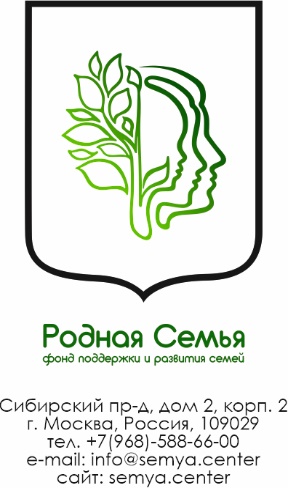 Приложение 1к Положению о проведении Всероссийского конкурса сочинений«Герои нашего времени».ЗАЯВКА на участие в Конкурсе.(заполняется печатными буквами, все поля являются обязательными)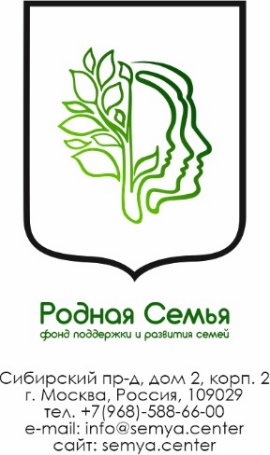 Приложение 2к Положению о проведении Всероссийского конкурса сочинений«Герои нашего времени».СОГЛАСИЕ законного представителя Участника на обработку персональных данных Участника.(заполняется печатными буквами, все поля являются обязательными)Приложение 3 к Положению о проведении Всероссийского конкурса сочинений«Герои нашего времени».Титульный лист Работы.(заполняется печатными буквами, все поля являются обязательными) У хорошего Мужа – хорошая Жена. У хорошей Жены – хорошие Дети. У хороших Детей – хорошее Государство.У хорошего Государства – хорошие Мужчины.1 этапдо 23 декабря 2019 г.Формирование Оргкомитета и Жюри Конкурса. 
Подготовка к проведению Конкурса.1 этап23 декабря 2019 г.Объявление о начале Конкурса.2 этап01 января 2020 г. – 31 марта 2020 г.Сбор конкурсных сочинений. 2 этап01 апреля 2020 г. – 20 апреля 2020 г.Работа Оргкомитета и Жюри Конкурса. Интернет-голосование. Подведение итогов Конкурса.2 этап20 апреля 2020 г. – 30 апреля 2020 г.Объявление итогов Конкурса.3 этап01 мая 2020 г. – 10 мая 2020 г.Подготовка к награждению Победителей Конкурса. 3 этап10 мая 2020 г.Награждение Победителей Конкурса.4 этап10 мая 2020 г. – 25 мая 2020 г.Подготовка сочинений к публикации.после 25 мая 2020 г.Публикация сочинений и выдержек из них в Федеральных СМИ и других медиа носителях (стенды, рекламные щиты, водный, наземный и подземный транспорт и пр.).Руководитель Фонда поддержки и развития семей «Родная Семья»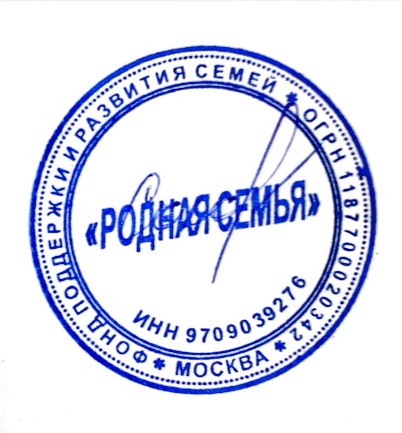 В.А. СоловьёвТелефон: +7 926 306-58-28Ф.И.О. Участника:Ф.И.О. Участника:Ф.И.О. Участника:Дата рождения Участника: /_______/________/_______________годДата рождения Участника: /_______/________/_______________годполных летФ.И.О. законного представителя Участника:Ф.И.О. законного представителя Участника:Ф.И.О. законного представителя Участника:Контактные данные законного представителя Участника:Контактные данные законного представителя Участника:Контактные данные законного представителя Участника:номер телефона:е-mail:е-mail:Полный адрес фактического места жительства Участника с указанием почтового индекса:Полный адрес фактического места жительства Участника с указанием почтового индекса:Полный адрес фактического места жительства Участника с указанием почтового индекса:Название Работы:Название Работы:Название Работы:Описательная часть предоставленной Работы (не более 5 предложений, например, о том, как пришла идея рассказать о Герое или Героях, самом подвиге или подвигах, и какой смысл или идею вложил автор в свою Работу):Описательная часть предоставленной Работы (не более 5 предложений, например, о том, как пришла идея рассказать о Герое или Героях, самом подвиге или подвигах, и какой смысл или идею вложил автор в свою Работу):Описательная часть предоставленной Работы (не более 5 предложений, например, о том, как пришла идея рассказать о Герое или Героях, самом подвиге или подвигах, и какой смысл или идею вложил автор в свою Работу):Я, нижеподписавшийся/-аяся, ознакомлен/-на с тем, что, отправляя Работу на Всероссийский конкурс сочинений «Герои нашего времени», соглашаюсь с условиями Конкурса, изложенными в Положении о Конкурсе, и, в том числе, даю согласие на следующие действия: - обработку персональных данных Участника; - возможное размещение Работы на информационных ресурсах Фонда; - возможную публикацию Работы в печатных сборниках Фонда, на информационных ресурсах партнёров Конкурса и в электронных и печатных версиях СМИ; - размещение Работы в общественных местах и на других площадках, предусмотренных Организатором; - использование Работы для подготовки внутренних отчётов Организатора;- безвозмездную передачу оригинала Работы в дар Фонду.Я, нижеподписавшийся/-аяся, ознакомлен/-на с тем, что, отправляя Работу на Всероссийский конкурс сочинений «Герои нашего времени», соглашаюсь с условиями Конкурса, изложенными в Положении о Конкурсе, и, в том числе, даю согласие на следующие действия: - обработку персональных данных Участника; - возможное размещение Работы на информационных ресурсах Фонда; - возможную публикацию Работы в печатных сборниках Фонда, на информационных ресурсах партнёров Конкурса и в электронных и печатных версиях СМИ; - размещение Работы в общественных местах и на других площадках, предусмотренных Организатором; - использование Работы для подготовки внутренних отчётов Организатора;- безвозмездную передачу оригинала Работы в дар Фонду.Я, нижеподписавшийся/-аяся, ознакомлен/-на с тем, что, отправляя Работу на Всероссийский конкурс сочинений «Герои нашего времени», соглашаюсь с условиями Конкурса, изложенными в Положении о Конкурсе, и, в том числе, даю согласие на следующие действия: - обработку персональных данных Участника; - возможное размещение Работы на информационных ресурсах Фонда; - возможную публикацию Работы в печатных сборниках Фонда, на информационных ресурсах партнёров Конкурса и в электронных и печатных версиях СМИ; - размещение Работы в общественных местах и на других площадках, предусмотренных Организатором; - использование Работы для подготовки внутренних отчётов Организатора;- безвозмездную передачу оригинала Работы в дар Фонду.Ф.И.О. законного представителя Участника:Ф.И.О. законного представителя Участника:Ф.И.О. законного представителя Участника:подписьдата /______/________/__________г.дата /______/________/__________г.Я, (Ф.И.О. полностью):Я, (Ф.И.О. полностью):Я, (Ф.И.О. полностью):Паспорт: серия ________ № ____________, выдан (кем и когда)Паспорт: серия ________ № ____________, выдан (кем и когда)Паспорт: серия ________ № ____________, выдан (кем и когда)Проживающий/-ая по адресу:Проживающий/-ая по адресу:Проживающий/-ая по адресу:Являюсь законным представителем Участника (Ф.И.О. полностью):Являюсь законным представителем Участника (Ф.И.О. полностью):Являюсь законным представителем Участника (Ф.И.О. полностью):Свидетельство о рождении или паспорт Участника: серия ________ № ____________,выданного (кем и когда):Свидетельство о рождении или паспорт Участника: серия ________ № ____________,выданного (кем и когда):Свидетельство о рождении или паспорт Участника: серия ________ № ____________,выданного (кем и когда):Настоящим даю своё согласие Фонду поддержки и развития семей «Родная семья» (город Москва, Сибирский проезд, дом 2, стр. 2, комн. 12) на обработку персональных данных Участника и подтверждаю, что, давая такое согласие, я действую добровольно и в интересах Участника.Согласие даётся мною для использования в целях участия во Всероссийском конкурсе сочинений «Герои нашего времени», посвященном 75-летию со дня Победы в Великой Отечественной Войне, и распространяется на информацию, указанную в Заявке на участие в Конкурсе.Настоящее Согласие предоставляется для осуществление любых действий (без ограничения) в отношении персональных данных Участника, которые необходимы или желаемы для достижения указанных выше целей, а именно: сбор, систематизацию, накопление, хранение, уточнение (обновление, изменение), использование, распространение (в том числе передача), обезличивание, блокирование, уничтожение, трансграничную передачу персональных данных, а также осуществление любых иных действий с учётом Федерального Законодательства РФ.Данное Согласие действует с момента его подписания и до достижения Фондом целей обработки персональных данных Участника:Согласие может быть отозвано по моему письменному заявлению.Настоящим даю своё согласие Фонду поддержки и развития семей «Родная семья» (город Москва, Сибирский проезд, дом 2, стр. 2, комн. 12) на обработку персональных данных Участника и подтверждаю, что, давая такое согласие, я действую добровольно и в интересах Участника.Согласие даётся мною для использования в целях участия во Всероссийском конкурсе сочинений «Герои нашего времени», посвященном 75-летию со дня Победы в Великой Отечественной Войне, и распространяется на информацию, указанную в Заявке на участие в Конкурсе.Настоящее Согласие предоставляется для осуществление любых действий (без ограничения) в отношении персональных данных Участника, которые необходимы или желаемы для достижения указанных выше целей, а именно: сбор, систематизацию, накопление, хранение, уточнение (обновление, изменение), использование, распространение (в том числе передача), обезличивание, блокирование, уничтожение, трансграничную передачу персональных данных, а также осуществление любых иных действий с учётом Федерального Законодательства РФ.Данное Согласие действует с момента его подписания и до достижения Фондом целей обработки персональных данных Участника:Согласие может быть отозвано по моему письменному заявлению.Настоящим даю своё согласие Фонду поддержки и развития семей «Родная семья» (город Москва, Сибирский проезд, дом 2, стр. 2, комн. 12) на обработку персональных данных Участника и подтверждаю, что, давая такое согласие, я действую добровольно и в интересах Участника.Согласие даётся мною для использования в целях участия во Всероссийском конкурсе сочинений «Герои нашего времени», посвященном 75-летию со дня Победы в Великой Отечественной Войне, и распространяется на информацию, указанную в Заявке на участие в Конкурсе.Настоящее Согласие предоставляется для осуществление любых действий (без ограничения) в отношении персональных данных Участника, которые необходимы или желаемы для достижения указанных выше целей, а именно: сбор, систематизацию, накопление, хранение, уточнение (обновление, изменение), использование, распространение (в том числе передача), обезличивание, блокирование, уничтожение, трансграничную передачу персональных данных, а также осуществление любых иных действий с учётом Федерального Законодательства РФ.Данное Согласие действует с момента его подписания и до достижения Фондом целей обработки персональных данных Участника:Согласие может быть отозвано по моему письменному заявлению.(подпись лица, давшего Согласие)(расшифровка подписи)дата /______/________/ 20_____г.Название Работы:Название Работы:Название Работы:Описание Работы:Описание Работы:Описание Работы:Данные Участника (Фамилия и Имя):Данные Участника (Фамилия и Имя):полных летДанные законного представителя Участника. Ф.И.О.:Данные законного представителя Участника. Ф.И.О.:Данные законного представителя Участника. Ф.И.О.:номер телефона:регион, город:регион, город:подписьдата /______/________/ 20________г.дата /______/________/ 20________г.